ªª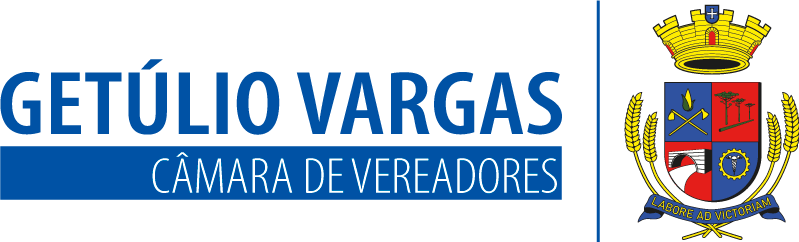 BOLETIM INFORMATIVO Nº. 006/2024Sessão Ordinária do dia 29 de fevereiro de 2024, às 18h, realizada na sede do Poder Legislativo, na Sala das Sessões Engenheiro Firmino Girardello, sob a Presidência do Vereador Aquiles Pessoa da Silva, secretariado pelo vereador Domingo Borges de Oliveira, 1º Secretário,, com presença dos Vereadores: Dianete Maria Rampazzo Dalla Costa, Dinarte Afonso Tagliari Farias, Ines Aparecida Borba, Jeferson Wilian Karpinski, Marco Antônio Talgatti, Nilso João Talgatti e Thiago Borgmann.PROPOSIÇÕES EM PAUTAPedido de Providências nº 002/2024 de 27-02-2024 - Vereador Marco Antônio Talgatti - Solicita que seja feito o patrolamento na travessa da antiga escolinha da Linha 7, passando pela propriedade de Irineu Kososki, passando pela Comunidade da Linha 6 e seguindo até a Comunidade de Rio Castilho. APROVADO POR UNANIMIDADE.Pedido de Providências nº 003/2024 de 27-02-2024 - Vereador Thiago Blasczak Borgmann - Solicita que sejam feitas melhorias na Rua Mon Senhor Farinon, bairro Champagnt, nas proximidades da escadaria até o final da rua. APROVADO POR UNANIMIDADE.Projeto de Lei acompanhado de Parecer nº 001/2024 de 29-01-2024 - Executivo Municipal - Fica o Poder Executivo Municipal autorizado a alterar a Lei Municipal nº 1.991/1.991, que dispõe sobre o Regime Jurídico Único dos Servidores Públicos do Município. APROVADO POR UNANIMIDADE.Projeto de Lei nº 012/2024 de 27-02-2024 - Executivo Municipal – Fica o Poder Executivo Municipal autorizado a alterar a Lei Municipal n.º 5.571/2019, que criou o emprego público de Agente Comunitário de Saúde II. APROVADO POR UNANIMIDADE.Projeto de Decreto Legislativo nº 003/2024 de 27-02-2024 - Mesa Diretora - Dispõe sobre a realização da Sessão Solene de entrega do Prêmio “Mulher Cidadã”. APROVADO POR UNANIMIDADE.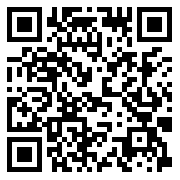 Confira a íntegra das proposições em pauta lendo o qr code em seu celular ou no linktinyurl.com/24j42oz9AVISOSO contato com o Poder Legislativo poderá ser feito por telefone através do número (54) 3341 3889, ou pelo e-mail: camaravereadoresgv@gmail.com;O atendimento na Casa acontece das 8h30 às 11h30 e das 13h30 às 17h de segunda a sexta-feira.Para mais informações acesse: getuliovargas.rs.leg.br.Para mais informações acesse:getuliovargas.rs.leg.brGetúlio Vargas, 05 de março de 2024Aquiles Pessoa da SilvaPresidente